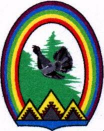 Городской округ РадужныйХанты-Мансийского автономного округа – Югры ДУМА ГОРОДА РАДУЖНЫЙРЕШЕНИЕот 30 октября 2023 года	         № 303О внесении изменений в решение Думы города Радужныйот 06.09.2005 № 45 «Об установлении земельного налога»В соответствии с подпунктом 6 пункта 2 статьи 389 Налогового кодекса Российской Федерации, Дума города Радужный решила:1. Внести в решение Думы города Радужный от 06.09.2005 № 45 «Об установлении земельного налога» следующие изменения:1.1. Преамбулу изложить в следующей редакции:«В соответствии с главой 31 Налогового кодекса Российской Федерации, пунктом 2 части 1 статьи 16, пунктом 3 части 10 статьи 35 Федерального закона от 06.10.2003 № 131-ФЗ «Об общих принципах организации местного самоуправления в Российской Федерации», подпунктом 2 пункта 1 статьи 6, подпунктом 3 пункта 1 статьи 19 Устава города Радужный, Дума города Радужный решила:».1.2. Пункт 1 изложить в следующей редакции:«1. Установить на территории города Радужный земельный налог.».1.3. Абзац 1 пункта 6 изложить в следующей редакции:  «Установить налоговые ставки в зависимости от категории земель и вида разрешенного использования земельного участка в следующих размерах:».1.4. Абзац 13 пункта 8 признать утратившим силу.2. Опубликовать настоящее решение в газете «Новости Радужного. Официальная среда».3. Настоящее решение вступает в силу после его официального опубликования.Председатель Думы города	    Глава города_______________Г.П. Борщёв	    _____________Н.А. Гулина«____» ___________ 2023 года	    «____» _________ 2023 года